Trainingschema KAV Holland winter 21-22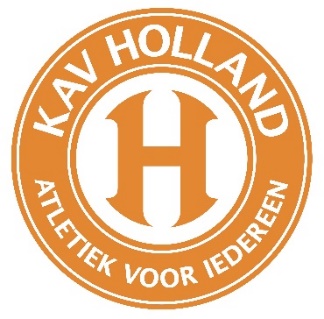 A en B junioren, seniorenWinterschema loopt van 25 oktober 2021 t/m 31 maart 2022Krachttraining en indoortraining voor wedstrijd atleten.Voor de indoor training geldt een eigen bijdrage van 70 euro.maandagdinsdagwoensdagdonderdagvrijdagzondagOktober, novemberKrachtBartGroep 1 B118.00-19.15Groep 2 B2 en ouder19.15-20.30Baan Wigert, Bart, IvoA/B jun19.00-20.45Meerkamp Sprint hordenSen Sprint hordenMeerkamp General conditioning19.15- 20.35WigertBaan Wigert, Bart, IvoA/B jun19.00-20.45Meerkamp Sprint hordenSen Sprint hordenMeerkamp Duintraining11.00-12.30WigertDecember tm maartKrachtBartGroep 1 B118.00-19.15Groep 2 B2 en ouder19.15-20.30Baan Wigert, Bart, IvoA/B jun19.00-20.45Meerkamp Sprint hordenSen Sprint hordenMeerkamp Indoor Assendelft19.00-21.00Wigert, Bart, ea.Baan Wigert, Bart, IvoA/B jun19.00-20.45Meerkamp Sprint hordenSen Sprint hordenMeerkamp Duintraining11.00-12.30Wigert